Rozpoczęła się druga tura Letniej Wyprzedaży w PlayStation Store! Warszawa, 2 sierpnia, 2023 roku: Firma Sony Interactive Entertainment prezentuje tytuły, które dołączyły do drugiej tury Letniej Wyprzedaży. W te upalne dni gracze mogą poszukać ochłody na skutej lodem Ragnaröku północy, ścigać się na najsłynniejszych torach wyścigowych lub odkrywać planety w odległej galaktyce.Atrakcyjne zniżkiDruga tura letniej wyprzedaży obejmuje rabaty nawet do 75%. Lista tytułów objętych promocją prezentuje się następująco: STAR WARS Jedi: Ocalały, Edycja Specjalna na PS5 – 337,42 zł zamiast 449,90 zł – 25% zniżkiCall of Duty: Modern Warfare II, Edycja Skarbca na PS4&PS5 – 321,30 zł zamiast 459 zł – 30% zniżkiGod of War Ragnarök na PS4&PS5 – 254,25 zł zamiast 339,00zł – 25% zniżkiGran Turismo 7 na PS4&PS5 – 254,25 zł zamiast 339 zł – 25% zniżki … i wiele innych. Wszystkie szczegóły dotyczące Letniej Wyprzedaży, obejmujące największe hity na konsole PlayStation, można znaleźć pod tym linkiem. Druga tura Wyprzedaży potrwa do 16 sierpnia do godziny 23:59 czasu polskiego. Sony Interactive Entertainment – informacjeUznawana za światowego lidera rozrywki interaktywnej i cyfrowej firma Sony Interactive Entertainment (SIE) jest odpowiedzialna za markę PlayStation® i związaną z nią rodziną produktów i usług. Innowacyjne rozwiązania PlayStation są dostępne na rynku od chwili premiery oryginalnego systemu PlayStation, która miała miejsce w Japonii w 1994 roku. Rodzina produktów i usług PlayStation obejmuje PlayStation®4, PlayStation®VR, PlayStation®Vita, PlayStation®3, PlayStation™Store, PlayStation®Plus, PlayStation™Video, PlayStation™Music, PlayStation™Now, PlayStation™Vue oraz cenione gry PlayStation oferowane przez firmę SIE Worldwide Studios. Firma SIE, której główna siedziba znajduje się w kalifornijskim San Mateo, jest należącą w całości do Sony Corporation filią tej firmy, prowadzącą działalność na całym świecie i mającą siedziby lokalne w Kalifornii, Londynie i Tokio.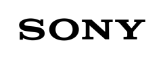 